PRODUCT REQUIREMENTS TEMPLATE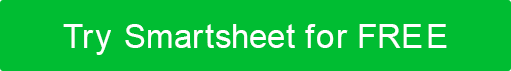 PRODUCT TITLETitleTitleTitleAUTHORNameNameNamePHONEPhonePhonePhoneEMAILADDRESSDATEMM/DD/YYMM/DD/YYMM/DD/YYOVERVIEWClear identification of the product being described, including a brief summary outlining its purpose, goals, and intended audience.Clear identification of the product being described, including a brief summary outlining its purpose, goals, and intended audience.Clear identification of the product being described, including a brief summary outlining its purpose, goals, and intended audience.Clear identification of the product being described, including a brief summary outlining its purpose, goals, and intended audience.PRODUCT OBJECTIVESPRODUCT OBJECTIVESDefine the overarching objectives and goals the product aims to achieve. This section sets the context for the requirements that follow.Define the overarching objectives and goals the product aims to achieve. This section sets the context for the requirements that follow.Define the overarching objectives and goals the product aims to achieve. This section sets the context for the requirements that follow.Define the overarching objectives and goals the product aims to achieve. This section sets the context for the requirements that follow.OBJECTIVE 1OBJECTIVE 2OBJECTIVE 3OBJECTIVE 4OBJECTIVE 5STAKEHOLDER IDENTIFICATIONSTAKEHOLDER IDENTIFICATIONList and describe the stakeholders involved in the project, specifying their roles, responsibilities, and interests in the product.List and describe the stakeholders involved in the project, specifying their roles, responsibilities, and interests in the product.List and describe the stakeholders involved in the project, specifying their roles, responsibilities, and interests in the product.List and describe the stakeholders involved in the project, specifying their roles, responsibilities, and interests in the product.NAMEROLERESPONSIBILITYINTERESTS IN THIS PRODUCTFUNCTIONAL REQUIREMENTSDetail the specific functionalities the product must have. Use user stories, scenarios, or use cases to describe how users will interact with the product and what the product needs to do.Detail the specific functionalities the product must have. Use user stories, scenarios, or use cases to describe how users will interact with the product and what the product needs to do.Detail the specific functionalities the product must have. Use user stories, scenarios, or use cases to describe how users will interact with the product and what the product needs to do.REQUIREMENT 1REQUIREMENT 1REQUIREMENT 1REQUIREMENT 2REQUIREMENT 2REQUIREMENT 2REQUIREMENT 3REQUIREMENT 3REQUIREMENT 3REQUIREMENT 4REQUIREMENT 4REQUIREMENT 4REQUIREMENT 5REQUIREMENT 5REQUIREMENT 5NON-FUNCTIONAL REQUIREMENTSAddress aspects beyond specific features, such as performance, security, scalability, usability, compliance, and any technical constraints.Address aspects beyond specific features, such as performance, security, scalability, usability, compliance, and any technical constraints.Address aspects beyond specific features, such as performance, security, scalability, usability, compliance, and any technical constraints.REQUIREMENT 1REQUIREMENT 1REQUIREMENT 1REQUIREMENT 2REQUIREMENT 2REQUIREMENT 2REQUIREMENT 3REQUIREMENT 3REQUIREMENT 3REQUIREMENT 4REQUIREMENT 4REQUIREMENT 4REQUIREMENT 5REQUIREMENT 5REQUIREMENT 5ASSUMPTIONS AND CONSTRAINTSIdentify any assumptions made during the requirement-gathering process and constraints that might impact the product's development or deployment.Identify any assumptions made during the requirement-gathering process and constraints that might impact the product's development or deployment.Identify any assumptions made during the requirement-gathering process and constraints that might impact the product's development or deployment.ASSUMPTIONSASSUMPTIONSASSUMPTIONSAssumption 1Assumption 1Assumption 1Assumption 2Assumption 2Assumption 2Assumption 3Assumption 3Assumption 3Assumption 4Assumption 4Assumption 4CONSTRAINTSCONSTRAINTSCONSTRAINTSConstraint 1Constraint 1Constraint 1Constraint 2Constraint 2Constraint 2Constraint 3Constraint 3Constraint 3Constraint 4Constraint 4Constraint 4DEPENDENCIESDEPENDENCIESOutline any external factors or dependencies that could affect the development or release of the product, such as third-party integrations or external services.Outline any external factors or dependencies that could affect the development or release of the product, such as third-party integrations or external services.Outline any external factors or dependencies that could affect the development or release of the product, such as third-party integrations or external services.Outline any external factors or dependencies that could affect the development or release of the product, such as third-party integrations or external services.DEPENDENCY 1DEPENDENCY 2DEPENDENCY 3DEPENDENCY 4DEPENDENCY 5ACCEPTANCE CRITERIAACCEPTANCE CRITERIAClearly define the conditions that must be met for each requirement to be considered successfully implemented and accepted.Clearly define the conditions that must be met for each requirement to be considered successfully implemented and accepted.Clearly define the conditions that must be met for each requirement to be considered successfully implemented and accepted.Clearly define the conditions that must be met for each requirement to be considered successfully implemented and accepted.REQUIREMENT CONDITIONREQUIREMENT CONDITIONREQUIREMENT CONDITIONREQUIREMENT CONDITIONREQUIREMENT CONDITIONRISK ANALYSISAssess potential risks that could impact the project's success and detail mitigation strategies or contingency plans.Assess potential risks that could impact the project's success and detail mitigation strategies or contingency plans.Assess potential risks that could impact the project's success and detail mitigation strategies or contingency plans.RISK MITIGATIONMITIGATIONPRIORITY EFFORTPRIORITY EFFORTAssign priority levels and estimate the effort required for each requirement to assist with project planning and resource allocation.Assign priority levels and estimate the effort required for each requirement to assist with project planning and resource allocation.Assign priority levels and estimate the effort required for each requirement to assist with project planning and resource allocation.Assign priority levels and estimate the effort required for each requirement to assist with project planning and resource allocation.REQUIREMENTPRIORITY LEVELESTIMATED EFFORT REQUIREDESTIMATED EFFORT REQUIREDHighMediumLowHighMediumLowHighVERSION HISTORY AND CHANGE LOGVERSION HISTORY AND CHANGE LOGMaintain a record of revisions, updates, and changes made to the document to track the evolution of requirements.Maintain a record of revisions, updates, and changes made to the document to track the evolution of requirements.Maintain a record of revisions, updates, and changes made to the document to track the evolution of requirements.Maintain a record of revisions, updates, and changes made to the document to track the evolution of requirements.VERSION EDITS COMPLETED BYDATEDESCRIPTION OF EDIT1.00NameMM/DD/YYNameMM/DD/YYNameMM/DD/YYMM/DD/YYMM/DD/YYMM/DD/YYMM/DD/YYMM/DD/YYVISUAL AIDSIncorporate diagrams, wireframes, mock-ups, or prototypes to visually represent the product's expected look and feel, enhancing understanding and clarity.Incorporate diagrams, wireframes, mock-ups, or prototypes to visually represent the product's expected look and feel, enhancing understanding and clarity.Incorporate diagrams, wireframes, mock-ups, or prototypes to visually represent the product's expected look and feel, enhancing understanding and clarity.Incorporate diagrams, wireframes, mock-ups, or prototypes to visually represent the product's expected look and feel, enhancing understanding and clarity.DISCLAIMERAny articles, templates, or information provided by Smartsheet on the website are for reference only. While we strive to keep the information up to date and correct, we make no representations or warranties of any kind, express or implied, about the completeness, accuracy, reliability, suitability, or availability with respect to the website or the information, articles, templates, or related graphics contained on the website. Any reliance you place on such information is therefore strictly at your own risk.